Vadovaudamasis Lietuvos Respublikos vietos savivaldos įstatymo 13 straipsnio 4 ir                             6 dalimis,š a u k i u   2022 m. liepos 19  d.  9 val. Kauno miesto savivaldybės tarybos 8 posėdį ir sudarau tokią darbotvarkę:Dėl Kauno miesto savivaldybės atstovų delegavimo į Kauno miesto integruotos teritorijų vystymo programos įgyvendinimo koordinavimo darbo grupę (TR-382). Pranešėja – Aistė Lukaševičiūtė, Investicijų ir projektų skyriaus vedėjaDėl Kauno miesto savivaldybės apdovanojimų teikimo ir premijų skyrimo tvarkos aprašo patvirtinimo (TR-408). Pranešėja – Agnė Augonė, Klientų aptarnavimo ir informavimo skyriaus vedėja, atliekanti Kultūros skyriaus vedėjo funkcijasDėl Kauno miesto savivaldybės tarybos 2020 m. birželio 23 d. sprendimo Nr. T-276 „Dėl Kauno miesto savivaldybės gyventojų mokėjimo už socialines paslaugas tvarkos aprašo patvirtinimo“ pakeitimo (TR-410). Pranešėja – Jūratė Putnienė, Socialinių paslaugų skyriaus vedėjo pavaduotojaDėl Kauno miesto savivaldybės turto investavimo viešosios įstaigos K. Griniaus slaugos ir palaikomojo gydymo ligoninės dalininkų kapitalui padidinti (TR-416). Pranešėja – Milda Labašauskaitė, Sveikatos apsaugos skyriaus vedėjaDėl Kauno miesto savivaldybės administracijos Švietimo skyriui priskirtų biudžetinių įstaigų veiklos vertinimo kriterijų rinkinio patvirtinimo (TR-384). Dėl Kauno lopšelio-darželio „Pelėdžiukas“ įsteigimo (TR-385). Dėl Kauno specialiosios mokyklos pavadinimo pakeitimo ir Kauno šv. Roko mokyklos nuostatų patvirtinimo (TR-390). Dėl Kauno Rokų gimnazijos pavadinimo pakeitimo ir Prezidento Antano Smetonos gimnazijos nuostatų patvirtinimo (TR-391). Dėl priešmokyklinio ugdymo grupių ir klasių komplektų skaičiaus Kauno miesto savivaldybės biudžetinėse bendrojo ugdymo mokyklose 2022–2023 mokslo metais patikslinimo ir pritarimo patikslintam priešmokyklinio ugdymo grupių ir klasių komplektų skaičiui viešosiose švietimo įstaigose, kuriose savivaldybė yra dalininkė, 2022–2023 mokslo metais (TR-399). Dėl Kauno miesto savivaldybės tarybos 2022 m. vasario 1 d. sprendimo Nr. T-21 „Dėl didžiausio leistino pareigybių (etatų) skaičiaus Kauno miesto savivaldybės biudžetinėse bendrojo ugdymo mokyklose nustatymo ir pritarimo didžiausiam leistinam pareigybių (etatų) skaičiui viešosiose bendrojo ugdymo mokyklose, kurių dalininkė yra Kauno miesto savivaldybė“ pakeitimo (TR-404). Dėl didžiausio leistino pareigybių (etatų) skaičiaus Kauno miesto savivaldybės biudžetinėse ikimokyklinėse įstaigose nustatymo (TR-405). Pranešėja – Ona Gucevičienė, Švietimo skyriaus vedėjaDėl ilgalaikio materialiojo turto perdavimo biudžetinei įstaigai „Parkavimas Kaune“ (TR-381). Pranešėjas – Tadas Vasiliauskas, Sporto skyriaus vedėjasDėl pritarimo Kauno miesto savivaldybės teritorijos bendrojo plano 2020–2021 m. sprendinių įgyvendinimo stebėsenos ataskaitai (TR-394). Dėl Lūšių akligatvio pavadinimo suteikimo (TR-397). Pranešėjas – Nerijus Valatkevičius, Miesto planavimo ir architektūros skyriaus vedėjasDėl Kauno miesto savivaldybės tarybos 2022 m. kovo 22 d. sprendimo Nr. T-163 „Dėl Vietinės rinkliavos už naudojimąsi nustatytomis Kauno miesto vietomis transporto priemonėms statyti nuostatų ir Kauno miesto vietų, kuriose renkama ši rinkliava, sąrašo patvirtinimo“ pakeitimo (TR-396). Pranešėjas – Martynas Matusevičius, Transporto ir eismo organizavimo skyriaus vedėjasDėl Kauno miesto savivaldybės gyvenamųjų namų prijungimo prie geriamojo vandens tiekimo ir (arba) nuotekų tvarkymo infrastruktūros, kurią eksploatuoja geriamojo vandens tiekėjas ir nuotekų tvarkytojas, programos patvirtinimo (TR-415). Dėl pritarimo skirtingų lygių sankryžos ties magistralinio kelio A1 Vilnius–Kaunas–Klaipėda 98,100 km (ties Ašigalio g.) Kauno mieste statybai ir valstybės įmonės Lietuvos automobilių kelių direkcijos ir Kauno miesto savivaldybės bendradarbiavimo sutarties pasirašymui (TR-398). Dėl 2013 m. birželio 26 d. Kauno miesto susisiekimo komunikacijų įrengimo ir tolesnio naudojimo sutarties Nr. SR-1409 pakeitimo (TR-412). Pranešėjas – Aloyzas Pakalniškis, Miesto tvarkymo skyriaus vedėjasDėl Kauno miesto savivaldybės nekilnojamojo turto valdymo strategijos iki 2029 metų patvirtinimo (TR-407). Dėl sutikimo tiesti dujotiekio tinklus žemės sklype (unikalus Nr. 4400-2865-7387) Vokiečių g., Kaune (TR-386). Dėl sutikimo tiesti ir rekonstruoti inžinerinius tinklus žemės sklype (unikalus                   Nr. 4400-5141-3475) A. ir J. Vokietaičių g. 1, Kaune, ir nustatyti apsaugos zonas (TR-387). Dėl užstatymo teisės (superficies) ir servituto žemės sklype Brastos g. 32, Kaune             (TR-411). Dėl Kauno miesto savivaldybės tarybos 2022 m. kovo 22 d. sprendimo Nr. T-172 „Dėl žemės sklypo (unikalus Nr. 4400-0797-0681) Kaune dalies pirkimo“ pakeitimo (TR-388). Dėl Kauno miesto savivaldybės tarybos 2021 m. spalio 19 d. sprendimo Nr. T-442 „Dėl žemės sklypų (jų dalių) ir statinių, reikalingų Vijūkų gatvės daliai nuo A. Šapokos gatvės iki vakarinio aplinkkelio įrengti, Kaune, paėmimo visuomenės poreikiams“ pakeitimo (TR-403). Dėl sutikimo rekonstruoti pastatus žemės sklype Laisvės al. 88, Kaune (TR-417)Dėl Kauno miesto savivaldybės turto nuomos tvarkos aprašo ir Kauno miesto savivaldybės turto nuomos konkursų organizavimo ir vykdymo taisyklių patvirtinimo (TR-400). Dėl  Kauno miesto savivaldybės turto nuompinigių skaičiavimo ir mokėjimo tvarkos aprašo patvirtinimo (TR-406). Dėl nekilnojamojo turto Chodkevičių g. 6, Kaune, nuomos (TR-392). Dėl nekilnojamųjų daiktų A. Juozapavičiaus pr. 123, 127B, Kaune,  nurašymo, išardymo ir likvidavimo (TR-377). Dėl nekilnojamojo turto Laisvės al. 36, Kaune, perdavimo neatlygintinai naudotis pagal panaudos sutartį VšĮ „Kaunas 2022“ (TR-378). Dėl nekilnojamojo turto Partizanų g. 5, Kaune, perdavimo neatlygintinai naudotis pagal panaudos sutartį paramos fondui „Rigra“ (TR-379). Dėl nekilnojamojo turto Partizanų g. 5, Kaune, perdavimo neatlygintinai naudotis pagal panaudos sutartį Kauno šeimų, kuriose yra psichikos ligonių, bendrijai „Prošvaistė“ (TR-380). Dėl nekilnojamojo turto Taikos pr. 51 ir P. Lukšio g. 40, Kaune, perdavimo neatlygintinai naudotis panaudos pagrindais Kauno krepšinio mokyklai „Žalgiris“ (TR-401). Dėl nekilnojamojo turto Baltų pr. 7B, Kaune, perdavimo VšĮ Kauno miesto poliklinikai valdyti, naudoti ir disponuoti juo patikėjimo teise (TR-393). Dėl panaudos sutarties su Kauno Jono Pauliaus II gimnazija pakeitimo ir  nekilnojamojo turto Baltų pr. 103, 123, Kaune, perdavimo neatlygintinai naudotis panaudos pagrindais Kauno sakralinės muzikos mokyklai ir Kauno sporto mokyklai „Žalgiris“ (TR-402). Dėl nekilnojamojo turto, esančio Ašmenos 2-ojoje g. 25A, Kaune, perėmimo Kauno miesto savivaldybės nuosavybėn ir nekilnojamojo turto, esančio Kareivinių g. 13, Kaune, perdavimo valstybės nuosavybėn (TR-414). Dėl Kauno miesto savivaldybės tarybos 2017 m. balandžio 25 d. sprendimo Nr. T-218 „Dėl Kauno miesto savivaldybės būsto ir socialinio būsto nuomos tvarkos aprašo patvirtinimo“ pakeitimo (TR-409). Dėl nekilnojamojo turto A. Mickevičiaus g. 2-4, Kaune, pirkimo (TR-389). Dėl nekilnojamojo turto Partizanų g. 89, Kaune, pirkimo (TR-413). Dėl Kauno miesto savivaldybės tarybos 2015 m. kovo 5 d. sprendimo Nr. T-87 „Dėl Viešame aukcione parduodamo Kauno miesto savivaldybės nekilnojamojo turto ir kitų nekilnojamųjų daiktų sąrašo patvirtinimo“ pakeitimo (TR-395). Dėl Kauno miesto savivaldybės tarybos 2020 m. balandžio 28 d. sprendimo Nr. T-192 „Dėl Kauno miesto savivaldybės parduodamų pagalbinio ūkio paskirties pastatų sąrašo patvirtinimo“ pakeitimo (TR-383). Dėl Kauno miesto savivaldybės būsto Savanorių pr. 401-14, Kaune, pardavimo        (TR-367). Dėl Kauno miesto savivaldybės būsto Taikos pr. 47-22, Kaune, pardavimo (TR-368). Dėl Kauno miesto savivaldybės būsto Saulės g. 16-44, Kaune, pardavimo (TR-369). Dėl Kauno miesto savivaldybės būsto Prancūzų g. 32-23, Kaune, pardavimo (TR-370). Dėl Kauno miesto savivaldybės būsto Naujakurių g. 68-26, Kaune, pardavimo            (TR-371). Dėl Kauno miesto savivaldybės būsto J. Vienožinskio g. 56-135, Kaune, pardavimo (TR-372). Dėl Kauno miesto savivaldybės būsto Dubysos g. 20-4, Kaune, pardavimo (TR-373). Dėl Kauno miesto savivaldybės būsto Baltijos g. 32-26, Kaune, pardavimo (TR-374). Dėl pagalbinio ūkio paskirties pastato Žemaičių g. 113, Kaune, dalies pardavimo         (TR-375). Dėl pagalbinio ūkio paskirties pastato Vaižganto g. 20, Kaune, pardavimo (TR-376). Pranešėjas – Donatas Valiukas, Nekilnojamojo turto skyriaus vedėjasTarybos narių pareiškimai ir paklausimai (po pirmosios posėdžio pertraukos arba posėdžio pabaigoje, jeigu posėdis baigiasi iki pietų).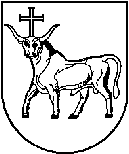 KAUNO MIESTO SAVIVALDYBĖS MERASKAUNO MIESTO SAVIVALDYBĖS MERASKAUNO MIESTO SAVIVALDYBĖS MERASPOTVARKISPOTVARKISPOTVARKISDĖL KAUNO MIESTO SAVIVALDYBĖS TARYBOS 2022 METŲ 8 POSĖDŽIO SUŠAUKIMO IR DARBOTVARKĖS SUDARYMODĖL KAUNO MIESTO SAVIVALDYBĖS TARYBOS 2022 METŲ 8 POSĖDŽIO SUŠAUKIMO IR DARBOTVARKĖS SUDARYMODĖL KAUNO MIESTO SAVIVALDYBĖS TARYBOS 2022 METŲ 8 POSĖDŽIO SUŠAUKIMO IR DARBOTVARKĖS SUDARYMO2022 m. liepos 13 d.     Nr. M-1402022 m. liepos 13 d.     Nr. M-1402022 m. liepos 13 d.     Nr. M-140KaunasKaunasKaunasSavivaldybės merasVisvaldas Matijošaitis